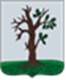 Российская ФедерацияБРЯНСКАЯ ОБЛАСТЬСОВЕТ НАРОДНЫХ ДЕПУТАТОВ СТАРОДУБСКОГО МУНИЦИПАЛЬНОГО ОКРУГАРЕШЕНИЕОт 28.12. 2021г.  №186  г. СтародубОб утверждении прогнозного плана приватизации муниципального имущества Стародубского муниципального округа Брянской области на период 2022-2024 годаВ соответствии со ст. 10 Федерального закона от 21.12.2001г. № 178-ФЗ «О приватизации государственного и муниципального имущества», п. 2-3 ст.51 Федерального закона от 06.10.2003г. №131-ФЗ «Об общих принципах организации местного самоуправления в Российской Федерации»,  положением «О владении, пользовании и распоряжении муниципальным имуществом муниципального образования городской округ «Город Стародуб»», утвержденного решением Совета народных депутатов города Стародуба от 30.12.2009 №128 (в ред. от 28.09.2020 №187), Совет народных депутатов Стародубского муниципального округа Брянской области решил:Утвердить прогнозный план (программу) приватизации муниципального имущества муниципального образования Стародубский муниципальный округ Брянской области на 2022-2024 года согласно приложению.Настоящее решение вступает в силу с момента его официального опубликования.Заместитель председателя Совета народных депутатов Стародубского муниципального округа Брянской области   		                    					 И.Н. КозинПриложение к решению Совета народных депутатов Стародубского муниципального округа Брянской областиот 28.12.2021г. №186Прогнозный план (программа) приватизации муниципального имущества муниципального образования Стародубский муниципальный округ Брянской области на 2022-2024 годаОсновными направлениями приватизации является отчуждение неиспользуемого муниципального имущества Стародубского муниципального округа, а также используемого не по целевому назначению в соответствии со ст. 50 Федерального закона от 06.10.2003г. №131-ФЗ «Об общих принципах организации местного самоуправления в Российской Федерации», правилами разработки прогнозного плана (программы) приватизации муниципального имущества муниципального образования городской округ «Город Стародуб», утвержденными решением Совета народных депутатов города Стародуба от 31.05.2016 г.  № 247, пополнение доходной части бюджета Стародубского муниципального округа от приватизации муниципального имущества. Минимальный размер дохода от приватизации муниципального имущества в плановый период 2022-2024 года составляет 1 000 000 рублей ежегодно.Перечень муниципального имущества, планируемого приватизировать в период с 2022 года по 2024 год включительно№ п/пНаименование имуществаМестонахождение имуществаПлощадь здания, строения, сооружения,м2Срок приватизацииСпособ приватизацииСуществующие ограничения (обременения) праваЗдание школы и земельный участок под ним, а также постройки, имеющиеся на территории школыБрянская область, Стародубский район,с. Ковалево, ул. Новая, уч.112527I-II полугодиеАукционНе зарегистрированоЗдание школы и земельный участок под ним, а также постройки, имеющиеся на территории школыБрянская область, Стародубский район, пос. Новополье, ул. Садовая, д.2Б164,8I-II полугодиеАукционНе зарегистрированоЗдание школы одноэтажное кирпичное и земельный участок под ним, а также постройки, имеющиеся на территории школыБрянская область, Стародубский район,с. Пролетарск, ул. Молодежная, д.8608,6I-II полугодиеАукционНе зарегистрированоЗдание МОУ «Гарцевская средняя общеобразовательная школа» и земельный участок под ним, а также постройки, имеющиеся на территории школыБрянская область, Стародубский район,с. Гарцево, ул. Школьная, д.21798,5I-II полугодиеАукционНе зарегистрированоЗдание МОУ «Логоватовская средняя общеобразовательная школа» и земельный участок под ним, а также постройки, имеющиеся на территории школыБрянская область, Стародубский район,с. Логоватое, ул. Трудовая, д.82857,9I-II полугодиеАукционНе зарегистрированоЗдание спортзала и земельный участок под нимБрянская обл., г. Стародуб,ул. Карла Маркса, № 106-А547,2I-II полугодиеАукционНе зарегистрированоЗдание склада и земельный участок под нимБрянская область, г. Стародуб,ул. Ленина, д.154Е62,7I-II полугодиеАукционНе зарегистрированоСклад и земельный участок под нимБрянская область, г. Стародуб,ул. Ленина, д.154Е245,5I-II полугодиеАукционНе зарегистрированоНефтяной цехБрянская область, г. Стародуб,ул. Ленина, д.154Е98,8I-II полугодиеАукционНе зарегистрированоКоровник с молочным блоком (1/2 доли) и земельный участок под нимБрянская область, Стародубский район, с. Логоватое, ул. 8 Марта, д. 1211911,9I-II полугодиеАукционНе зарегистрированоЗдание школы и земельный участок под ним, а также постройки, имеющиеся на территории школыБрянская область, Стародубский район, с Курковичи, ул. Луговая, д 1487,6I-II полугодиеАукционНе зарегистрированоЗдание школы и земельный участок под ним, а также постройки, имеющиеся на территории школыБрянская область, Стародубский район, с. Новомлынка, пер. Школьный, д. 11376,2I-II полугодиеАукционНе зарегистрированоЗдание  и земельный участок под ним, а также постройки, имеющиеся на территорииБрянская область, г. Стародуб, ул. Воровского, 28540,4I-II полугодиеАукционНе зарегистрированоЗдание школы и земельный участок под ним, а также постройки, имеющиеся на территорииБрянская область, Стародубский район, с. Пантусово, ул. Школьная, 7А 1223,9I-II полугодиеАукционНе зарегистрировано